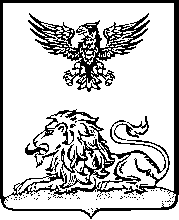 РОВЕНЬСКАЯ ТЕРРИТОРИАЛЬНАЯ ИЗБИРАТЕЛЬНАЯ КОМИССИЯПОСТАНОВЛЕНИЕО внесении изменений в постановление Ровеньской территориальной избирательной комиссии от 09 января 2023 года № 10/31-1 «Об утверждении штатного расписания Ровеньской территориальной избирательной комиссии»В соответствии с пунктом 18 статьи 28 Федерального закона от 12 июня 2002 года № 67-ФЗ «Об основных гарантиях избирательных прав и права на участие в референдуме граждан Российской Федерации», частью 18 статьи 32 Избирательного кодекса Белгородской области, статьями 28 и 49 Регламента Ровеньской территориальной избирательной комиссии, на основании  частей 2 и 3 статьи 6 закона Белгородской области от 22 марта 2007 года № 105 «О государственных должностях Белгородской области и гарантиях деятельности лиц, их замещающих», Ровеньская территориальная избирательная комиссия постановляет: 1. Внести в штатное расписание Ровеньской территориальной избирательной комиссии в части должностного оклада и месячного фонда заработной платы лица, замещающего государственную должность Белгородской области, следующие изменения.- приложение № 1 к постановлению Ровеньской территориальной избирательной комиссии от 09 января 2023 года № 10/31-1 «Об утверждении штатного расписания Ровеньской территориальной избирательной комиссии» изложить в новой редакции согласно приложению № 1 к настоящему постановлению.2. Настоящее постановление вступает в силу с 01 января 2024 года.3. Контроль за выполнением настоящего постановления возложить на председателя Ровеньской территориальной избирательной комиссии Е.В. Макарову.ШТАТНОЕ РАСПИСАНИЕРовеньской территориальной избирательной комиссии 14 декабря 2023 года№ 37/247-1Председатель Ровеньской территориальной    избирательной комиссииЕ.В.Макарова                  Секретарь Ровеньской территориальной      избирательной комиссииА.В.ЕвтуховаУТВЕРЖДЕНОпостановлением Ровеньской территориальной избирательной комиссии от 09 января 2023 года № 10/31-1,в редакции постановлений от 14 декабря 2023 года № 37/247-1Категория должностейГруппа должностейНаименование структурных подразделений и должностейКол-во единицДолжностной оклад (руб.)Месячный фонд з/п. (руб.)Государственные должности Белгородской области председатель Ровеньской территориальной избирательной комиссии 170 50470 504ВСЕГО170 50470 504ПредседательРовеньской территориальнойизбирательной комиссииЕ.В. МакароваНачальник планово-финансовогоотдела – централизованной бухгалтерии - главный бухгалтер аппарата Избирательной комиссии Белгородской областиН.Г. Ерохина